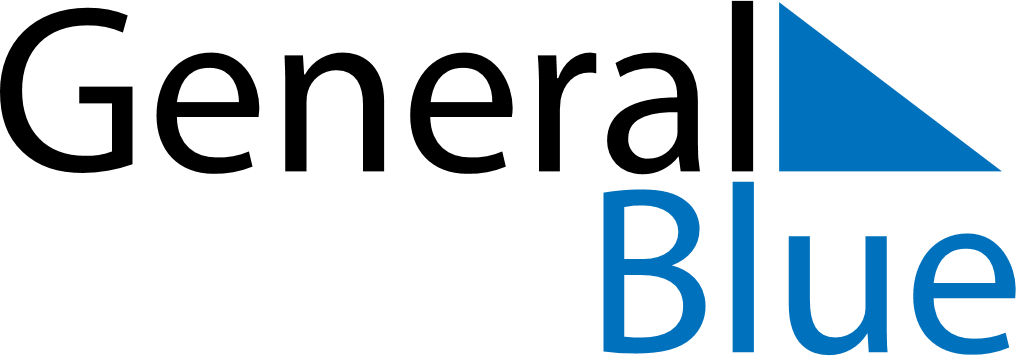 January 2028January 2028January 2028IcelandIcelandSundayMondayTuesdayWednesdayThursdayFridaySaturday1New Year’s Day2345678Epiphany910111213141516171819202122Bóndadagur232425262728293031